Test Instrument PermissionsWe have translated an existing questionnaire. The details of the original questionnaire are attached to the openly published articles, which our study makes cited in the methods section and in the references. The original questionnaire is attached here.  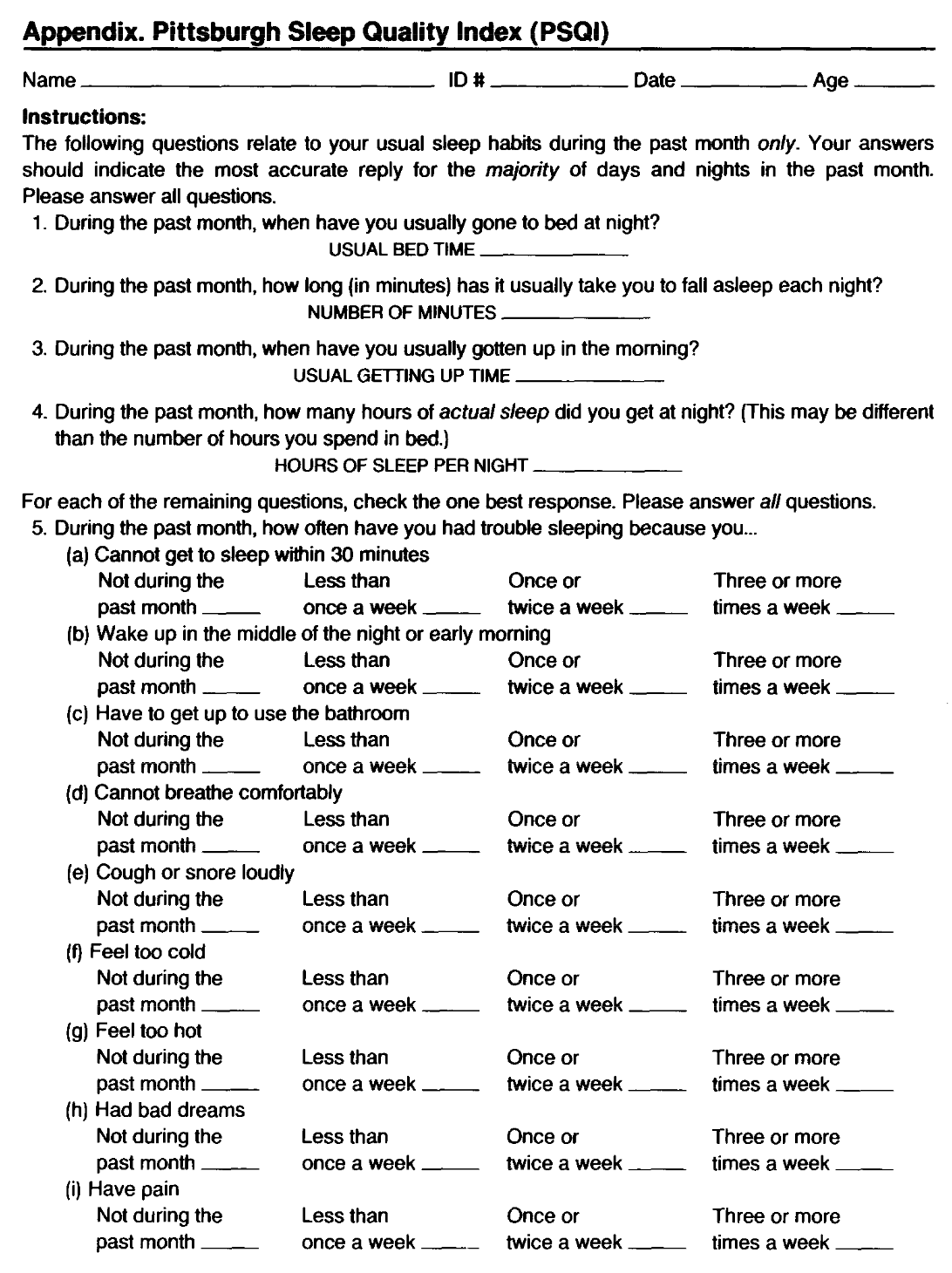 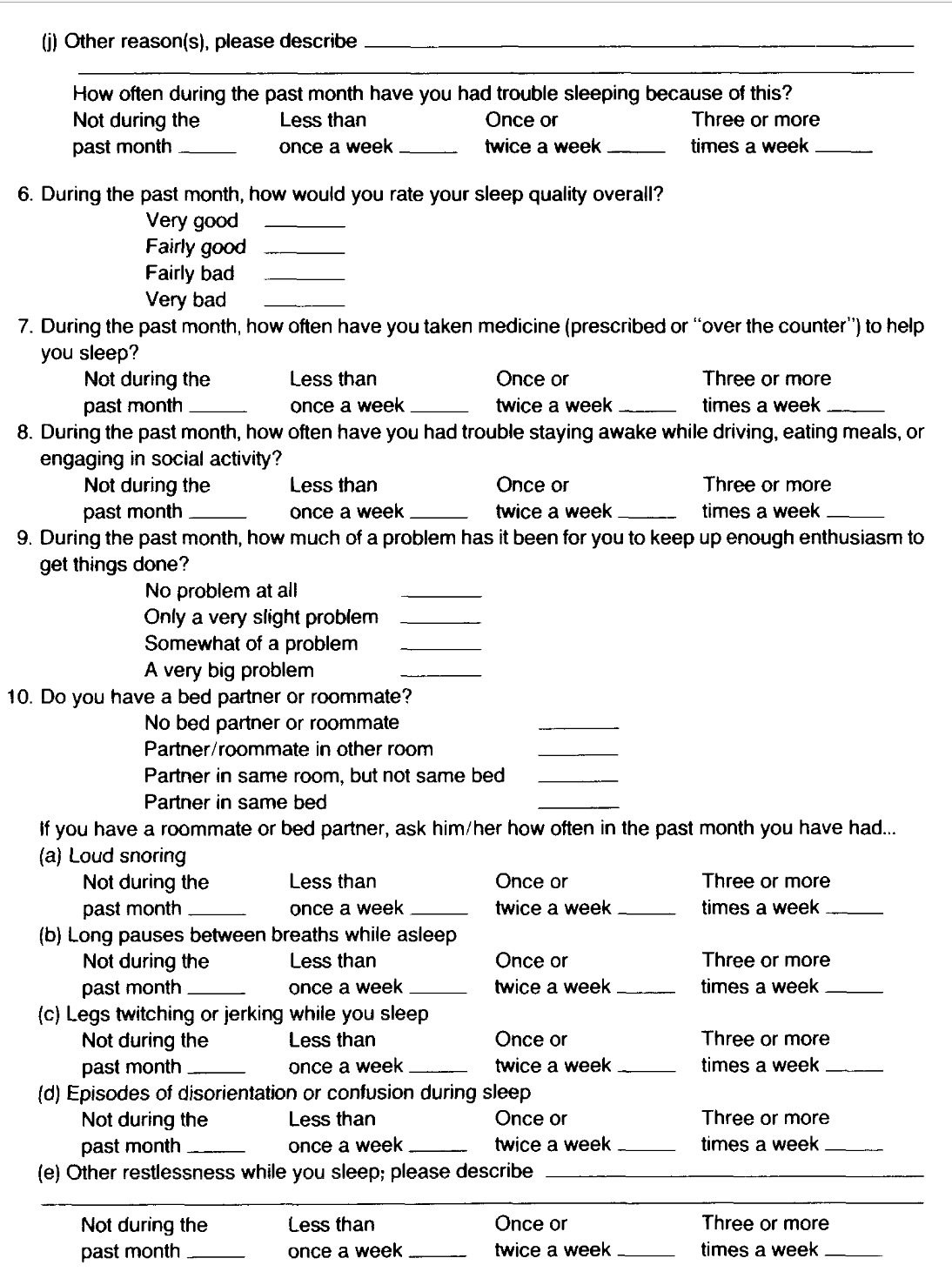 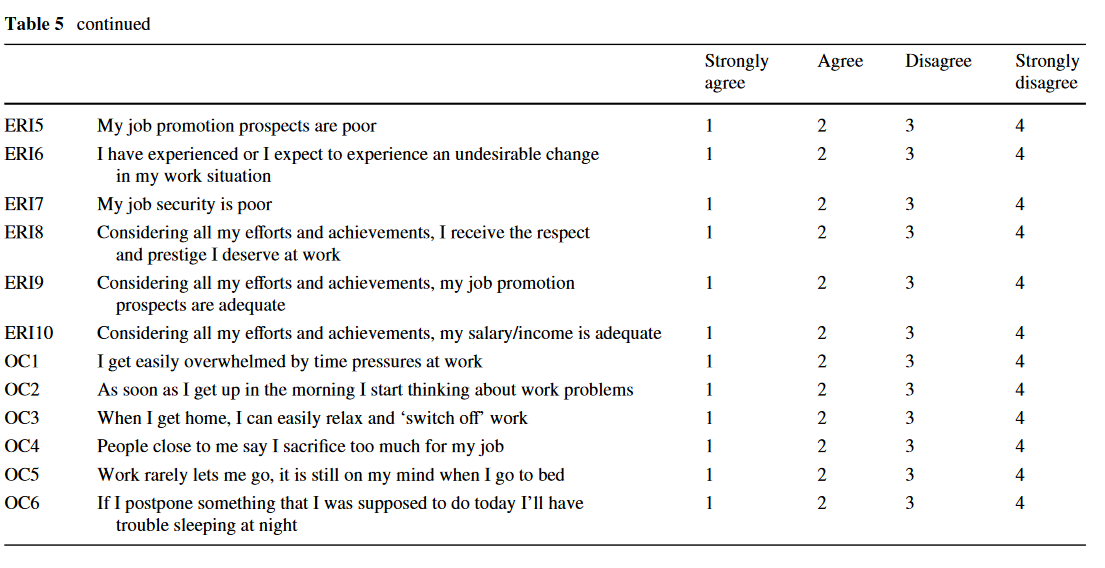 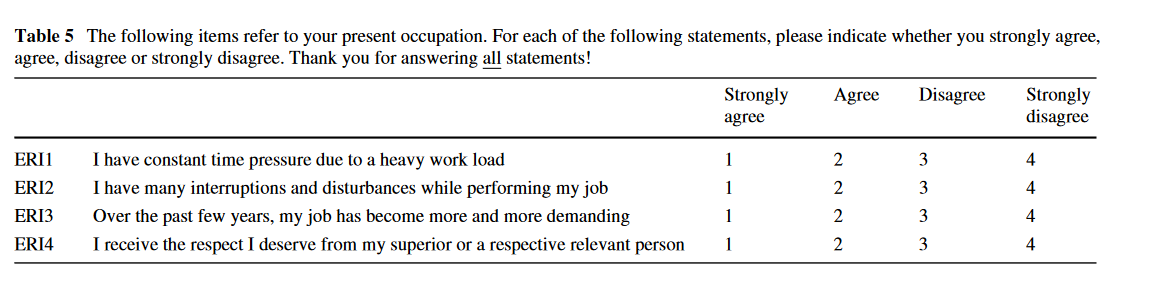 